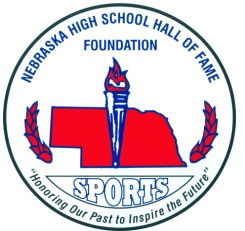 NEBRASKA HIGH SCHOOL SPORTS HALL OF FAME FOUNDATIONJAMBOREE VOLLEYBLL/SOFTBALL GAME-FINANCIAL REPORTThis worksheet is for use in preparation of gate receipts to report for the NHSHOFF Jamboree  game, hosted by your school.  DO NOT SEND THIS REPORT OR PAYMENT TO THE NSAA.   Expense sheet and payment should be mailed to NHSSHOFF  (address below) by September 15, 2022 Jamboree Game(s) held at ___________________________________________ Date_____________Host Team ______________Opponent______________Opponent______________Attendance_____________1.  Total Gate Receipts (gross ticket sales, plus radio & TV fees)		#1  Receipts $_____________2.  Officials-Consult NSAA guidelines for officials compensation     expenses (not to exceed 15% of gross, capped at $200.00)Official fees		$________Mileage fees	$ ________Expenses		$________#2  Total$ ______________3.  Balance (line #2 subtracted from line #1)				#3  Balance $ ___________Amount sent to HOF	$__________________Check #	  ___________________Date sent to HOF ____________Name of person submitting this form_____________________________________________Phone #_______________________MAIL TO:Mike RasmussenNE High School Sports Hall of Fame Foundation500 Charleston St   Suite 3Lincoln, NE 68508REMINDER:   PLEASE RETAIN A COPY OF THIS REPORT FOR YOUR RECORDS